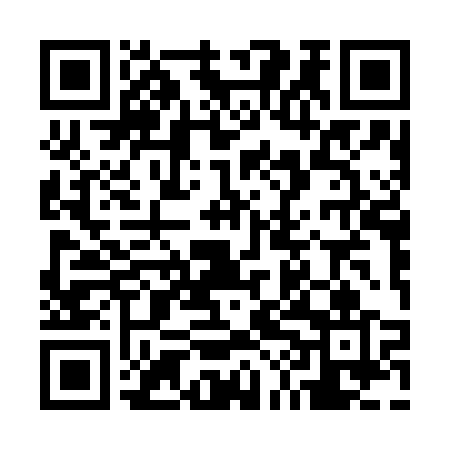 Prayer times for Sankt Marein im Murztal, AustriaWed 1 May 2024 - Fri 31 May 2024High Latitude Method: Angle Based RulePrayer Calculation Method: Muslim World LeagueAsar Calculation Method: ShafiPrayer times provided by https://www.salahtimes.comDateDayFajrSunriseDhuhrAsrMaghribIsha1Wed3:345:4112:564:558:1110:092Thu3:325:4012:554:558:1210:123Fri3:295:3812:554:568:1310:144Sat3:265:3612:554:568:1510:165Sun3:245:3512:554:578:1610:186Mon3:215:3312:554:578:1810:217Tue3:195:3212:554:588:1910:238Wed3:165:3112:554:588:2010:259Thu3:145:2912:554:598:2210:2710Fri3:115:2812:554:598:2310:3011Sat3:095:2612:554:598:2410:3212Sun3:065:2512:555:008:2510:3413Mon3:045:2412:555:008:2710:3714Tue3:015:2212:555:018:2810:3915Wed2:585:2112:555:018:2910:4116Thu2:565:2012:555:028:3110:4417Fri2:545:1912:555:028:3210:4618Sat2:515:1812:555:038:3310:4819Sun2:495:1712:555:038:3410:5120Mon2:465:1512:555:048:3510:5321Tue2:445:1412:555:048:3710:5522Wed2:415:1312:555:058:3810:5823Thu2:395:1212:555:058:3911:0024Fri2:385:1112:555:058:4011:0225Sat2:385:1112:565:068:4111:0426Sun2:375:1012:565:068:4211:0627Mon2:375:0912:565:078:4311:0628Tue2:375:0812:565:078:4411:0729Wed2:375:0712:565:078:4511:0730Thu2:365:0712:565:088:4611:0831Fri2:365:0612:565:088:4711:08